 КАРАР                                                                                   ПОСТАНОВЛЕНИЕ18 март  2020 й.                                      № 09                       18 марта 2020 г.О назначении и проведении публичных слушаний по проекту решения«Об исполнении бюджета сельского поселения Имянликулевский сельсовет муниципального района Чекмагушевский район Республики Башкортостан за 2019 год»     Руководствуясь ст.28, 35 Федерального закона «Об общих принципах организаций местного самоуправления в Российской Федерации», ст.11 Закона Республики Башкортостан «О местном самоуправлении в Республике Башкортостан», п.2 ч.3, ст.10 Устава сельского поселения Имянликулевский сельсовет муниципального района Чекмагушевский район Республики Башкортостан и Положением о Публичных слушаниях сельского поселения Имянликулевский сельсовет, Администрация сельского поселения Имянликулевский сельсовет муниципального района Чекмагушевский район Республики Башкортостан постановляет:1.Назначить и провести публичные слушания по проекту решения«Об исполнении бюджета сельского поселения Имянликулевский сельсовет муниципального района Чекмагушевский район Республики Башкортостан за 2019 год» на 7 апреля 2020 года в 11:00 часов в Имянликулевский сельском Доме культуры по адресу: с. Имянликулево, ул. Школьная, дом № 1.2.Создать комиссию по подготовке и проведению публичных слушаний в составе:Председатель комиссии:Хафизова Разалия Лифовна – глава сельского поселения Имянликулевский сельсоветЧлены комиссии:Юнусова Елена Фиданисовна – управляющий делами администрации сельского поселения Имянликулевский сельсоветМаннанова Эльза Гидратовна – специалист 1 категории сельского поселения Имянликулевский сельсовет3.Установить, что письменные предложения жителей сельского поселения Имянликулевский сельсовет муниципального района Чекмагушевский район по проекту нормативного правового акта направляются в Совет по адресу:    с. Имянликулево, ул. Школьная, 2, в период со дня обнародования настоящего постановление до 11-00 часов 7 апреля 2020 года.Глава сельского поселения                                                                               Р.Л. Хафизова БАШҠОРТОСТАН  РЕСПУБЛИКАҺЫСАҠМАҒОШ  РАЙОНЫмуниципаль районЫНЫҢИмӘНЛЕҠУЛ АУЫЛ СОВЕТЫАУЫЛ  БИЛӘмӘҺЕХАКИМИӘТЕ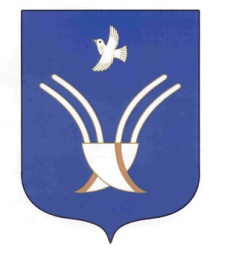 Администрация       сельского поселенияимянликулевский сельсоветмуниципального района Чекмагушевский район Республики Башкортостан